Spracharbeit im Bilingualen Unterricht: AG Scaffolds für Erklärungshandlungen (cause-effect) In dem kurzen Videoausschnitt einer Unterrichtsstunde („Climate in North America“) sollen die Schüler_innen die klimatischen Ursachen für die Trockengebiete östlich der kalifornischen Küstengebirge erklären. Die Lehrkraft weicht auf  die deutsche Sprache aus und gibt den Schüler_innen den Auftrag, sich zu Hause auf die englische Version der Erklärung vorzubereiten. Diskutieren Sie in Ihrer Kleingruppe,ob bzw. wie sich diese komplexe Lernaufgabe, den Steigungsregen zu erklären, in leistbare fachlich relevante Schritte gliedern lässt und welche kognitiv-sprachlichen Leistungen den Schüler_innen dabei abverlangt werden.Nehmen wir an, im Mittelpunkt der Erklärungshandlung steht die Darstellung und Erläuterung von Ursache-Wirkungsbeziehungen. Welche bewusstmachenden Scaffolds schlagen Sie dazu vor?Welche Methoden und Arbeitsformen würden Sie für das Beispielthema „Steigungsregen“ einsetzen, damit es den Schüler_innen leichter fällt, kurze monologische Beiträge zu formulieren? Nennen Sie Beispiele.Fassen Sie die Ergebnisse Ihrer Diskussion in den folgenden Tabellen stichwortartig zusammen. Vielleicht helfen Ihnen die angehängten Materialien und Impulse dabei, sprachliche Unterstützungsgerüste zu konkretisieren.1.2.3.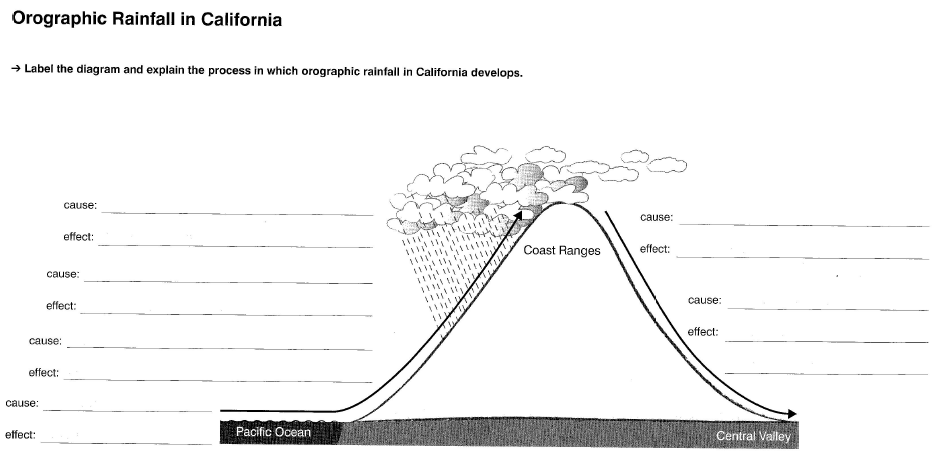 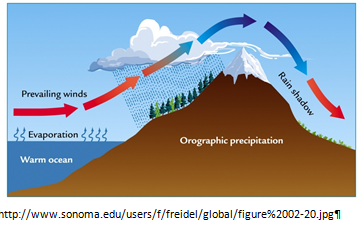 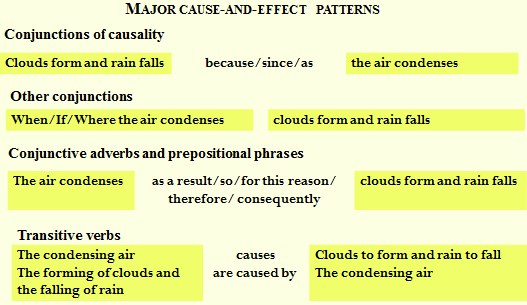 One advantage of this type of diagram is that it clearly points to … /focuses on / shows ….A disadvantage is that it only shows / fails to show / simplifies …Nach: Annegret Weeke (2006). Invitation to history. Vol. 1. Berlin (Cornelsen). 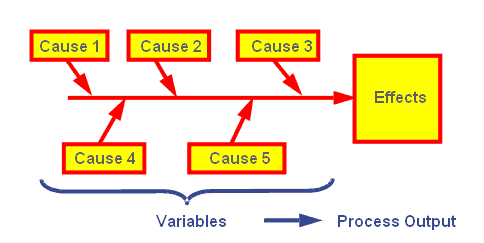 http://www.qualitytrainingportal.com/resources/problem_solving/images/cause-effect.gif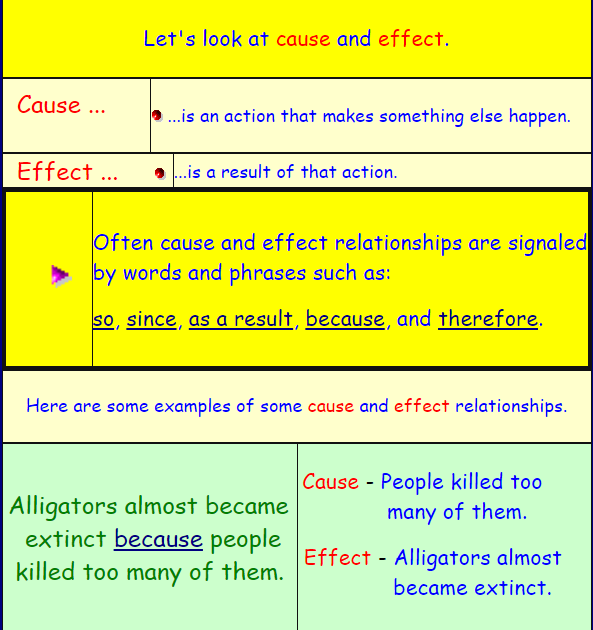 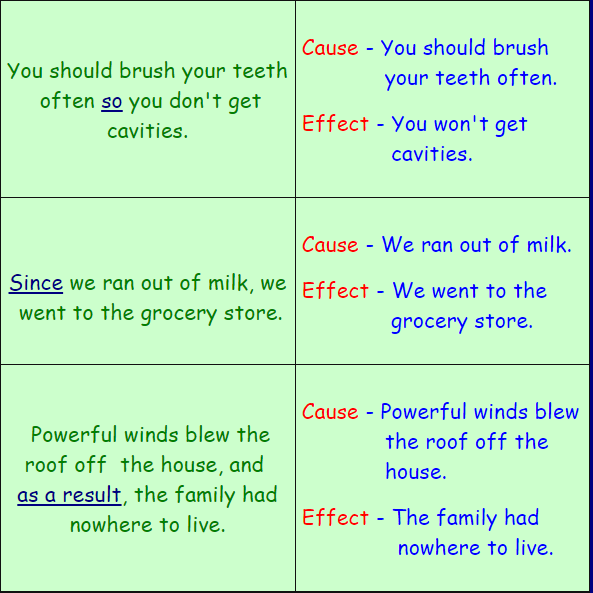 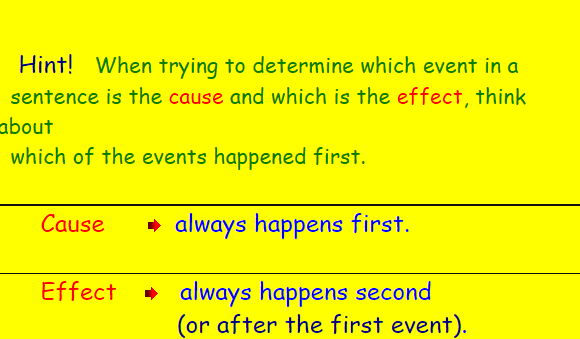 Schritte zur Erklärung eines komplexen fachunterrichtlichen Sachverhalts (cause – effect)KommentarBewusstmachende Unterstützungstechniken  zur Versprachlichung von Ursache-WirkungsbeziehungenKommentarArt der sprachlichen Mittel u. ihre FunktionBeispiele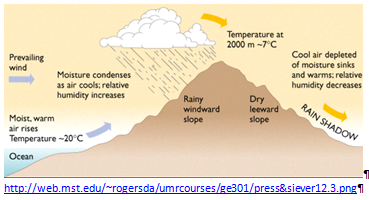 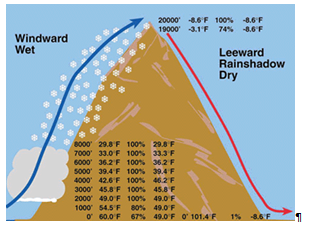 Zweck/ZielsetzungMethode, ArbeitsformStruktur u. Funktion der ErklärungshandlungÜberwindung von SprechbarrierenGenauigkeit in der Wiedergabe von EinzelheitenFluency, also SprechgeläufigkeitCoherence, also Verknüpfung der AussagenEinschätzung der Gesamtaussage des Bildes……….CausesEffects, consequencesbecause of  sth – the reason why – is caused by –can be explained by …leads to – results in – is followed by – has the effect that – as a result – the outcome is - consequently – triggers (off) – brings about – thus – therefore …